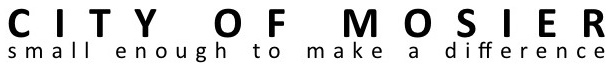 AGENDA
REGULAR CITY COUNCIL MEETING
September 16th, 2015 no earlier than 6:30 P.M.
Mosier Senior Center at 500 East Second Ave.Note: All public meeting locations are handicapped accessible. Please let the City Recorder know if you will need any special accommodations to attend any meeting. Call (541) 478-3505 for more information. Oregon Relay Service 1-800-735-2900I6:30pm               Call to Order (please silence or turn-off cell phones)IIAgenda corrections or additions
 IIIBusiness from the Audience-- This is an opportunity for Mosier residents and anyone else to express concerns, needs, or opportunities.  Please keep your comments succinct and under five minutes.  You may bring in written materials for Council and Staff to review.  The Mayor can assign the issue to a future Council meeting, to a Council Committee, or to staff.  Please realize that council cannot offer any response immediately, but will give the matter due consideration. 10 minutesIVApproval of CC Minutes, September 2nd, 2015VIBUSINESS1.6:45 pmCH2M. Amendment #7:  Rick Wolf20 min2.7:05 pmApplication for Council Position10 min3.7:15 pmMosier Pot Panel:  Planning  15 min4.7:30 pmFire Board meeting update10 min7.7:40 pmAction Item Check-in (See Minutes)10 minVII7:50 pmCorrespondence/Staff/Council reportsCommittee Reports10 min8:00 pmAdjourn  